Twin Brooks2018 Junior Golf Program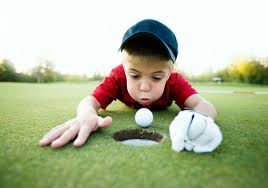                            June 18th –21stAges 9 - Up	Ages 5-88:30-10:30am	10:30-12pm$35  Includes: 4 days of fundamentals and rules of golf, hot dogs and juice following each day for lunch, golf skills test, putt-putt challenge, candy bar trivia, and of course “Christmas at the Country Club!”*Juniors that pass a skills challenge will receive playing privileges with their parent*DEADLINE FOR REGISTRATION: JUNE 11th------------------------------------------------------------------------------------------------------------NAME: 	AGE: 		HOME PHONE: 	EMERGENCY CONTACT: 	EMERGENCY PHONE: 	DO YOU HAVE YOUR OWN CLUBS? 	Return to Twin Brooks, 1005 N. McKeighan Rd., Chesaning, MI 48616 by June 11th with cash or check.